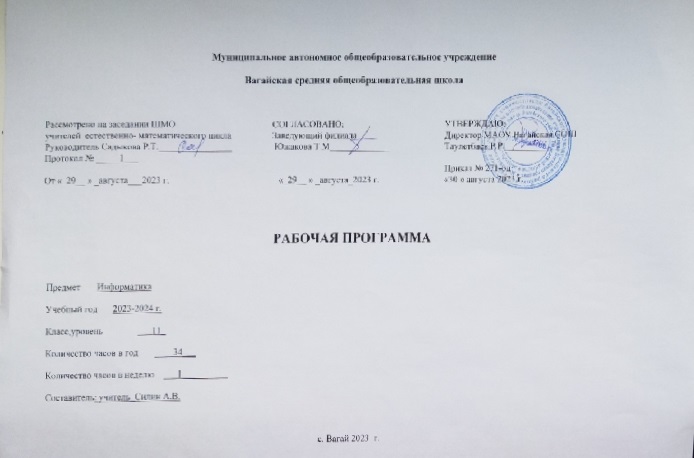 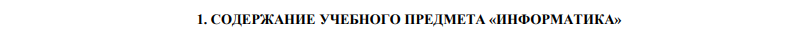 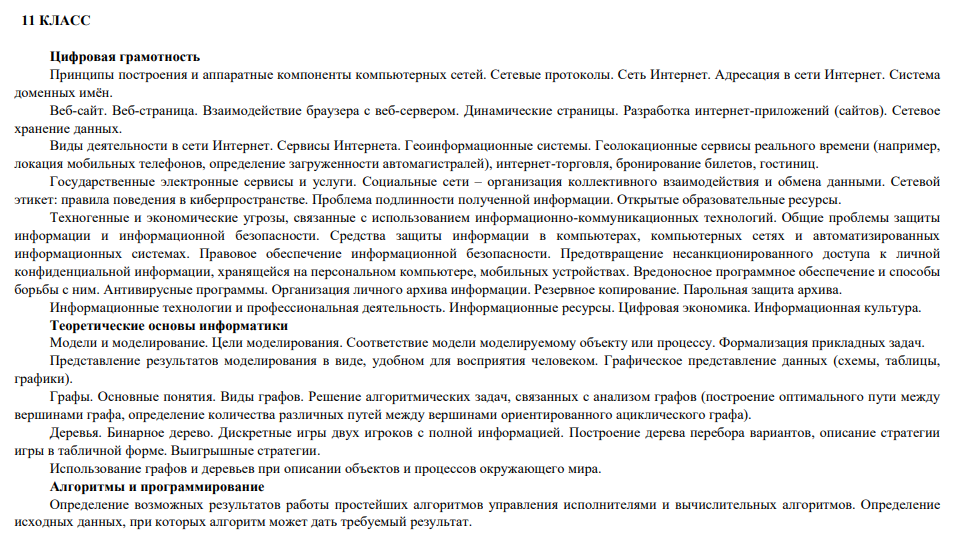 2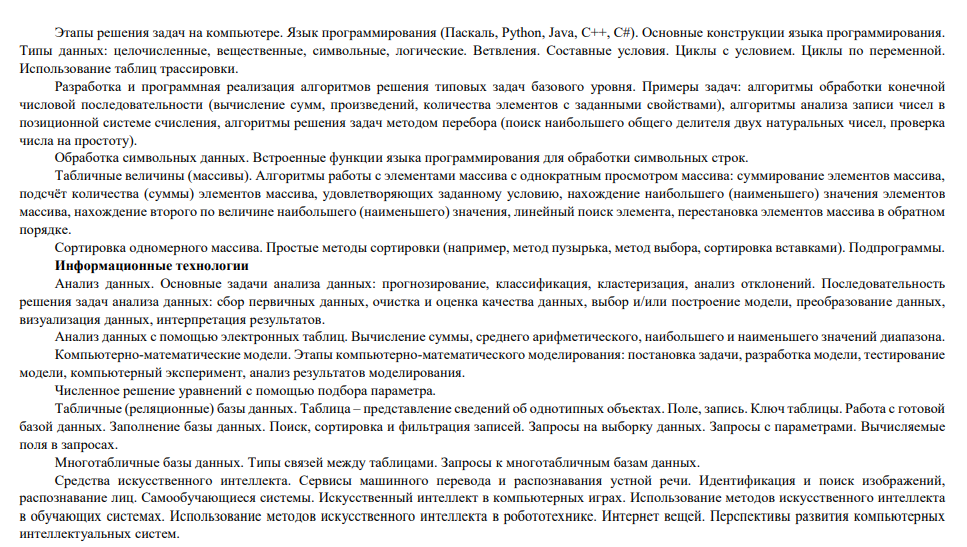 3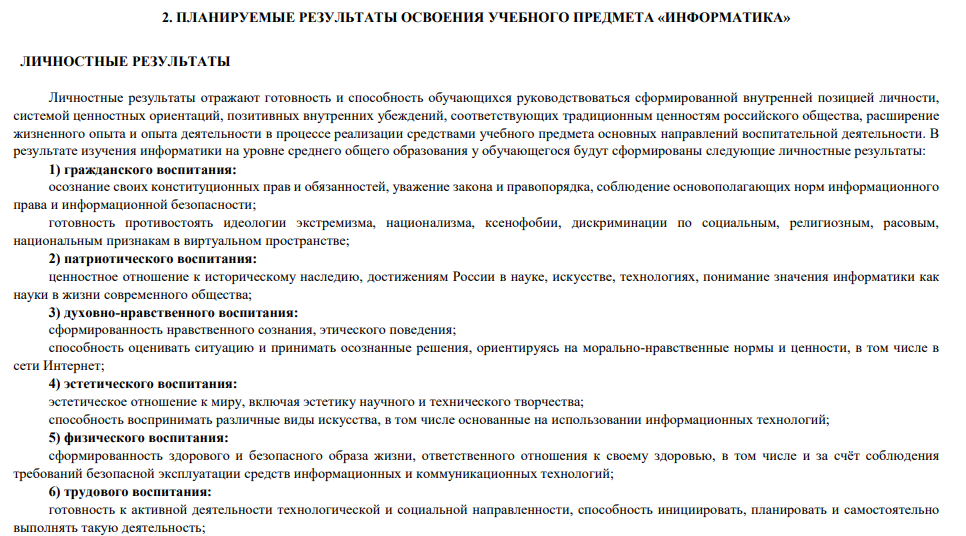 4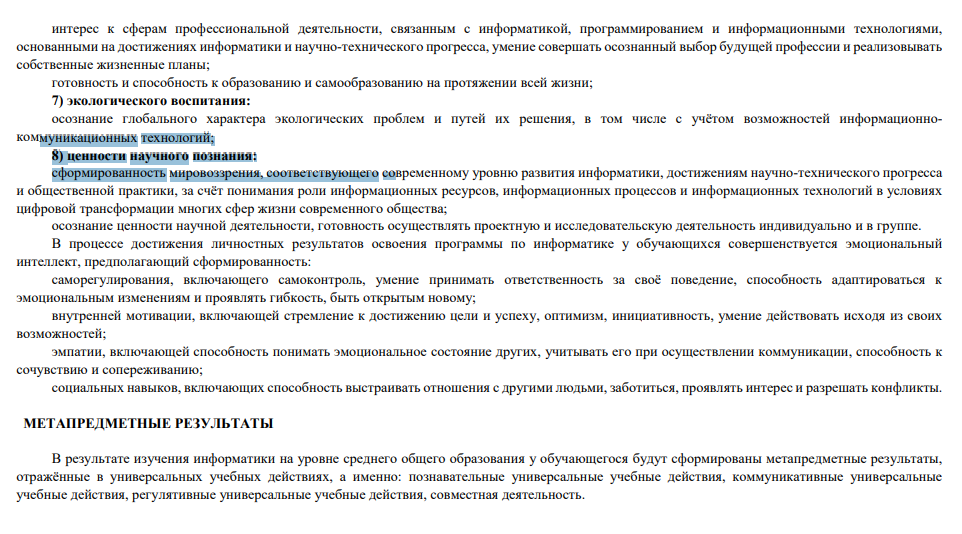 5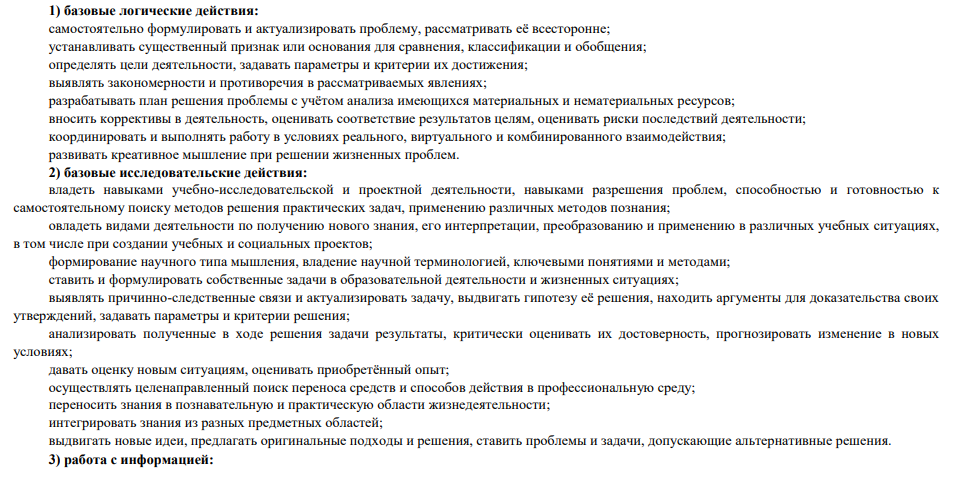 6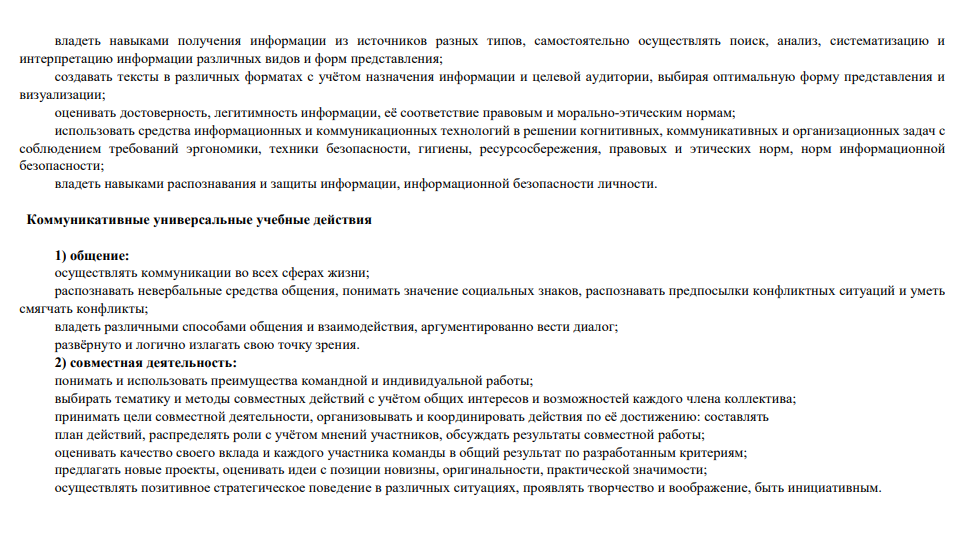 7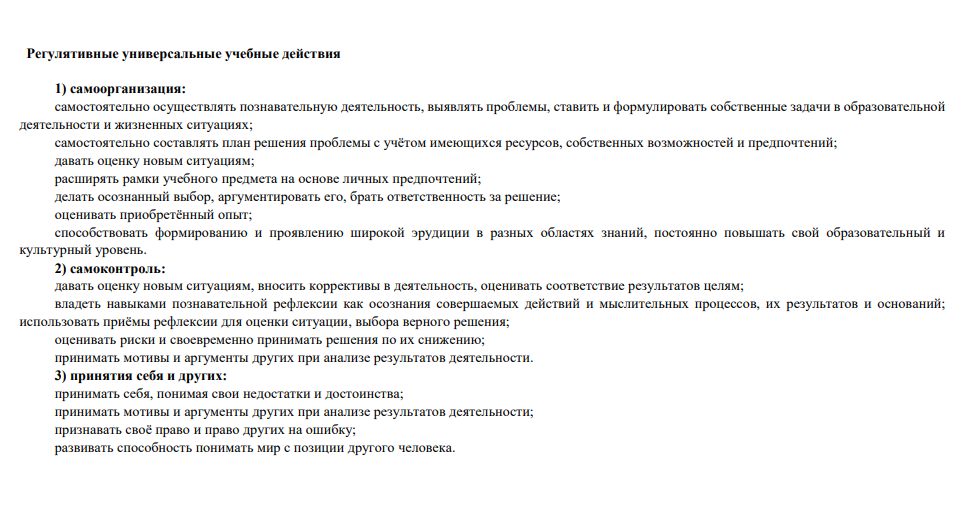 8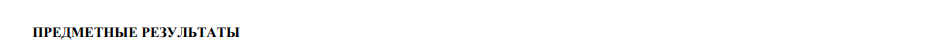 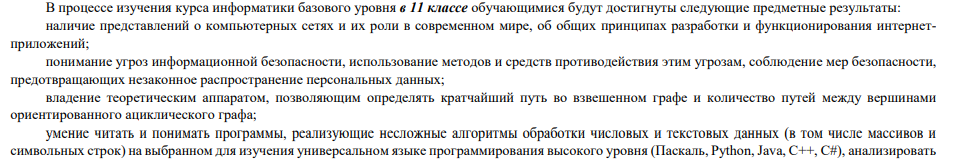 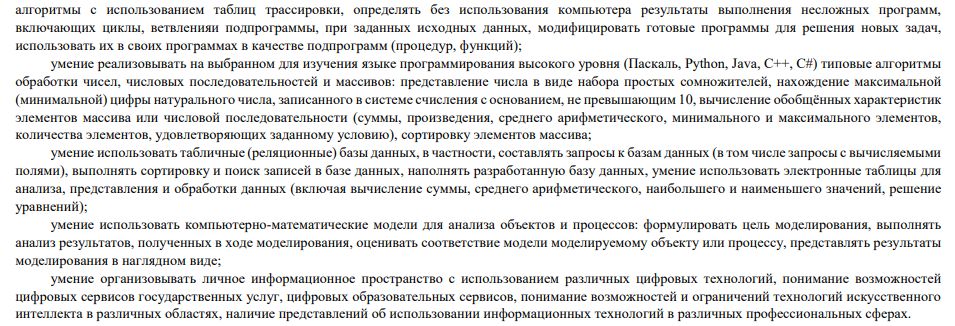 9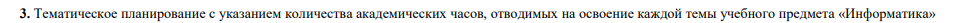 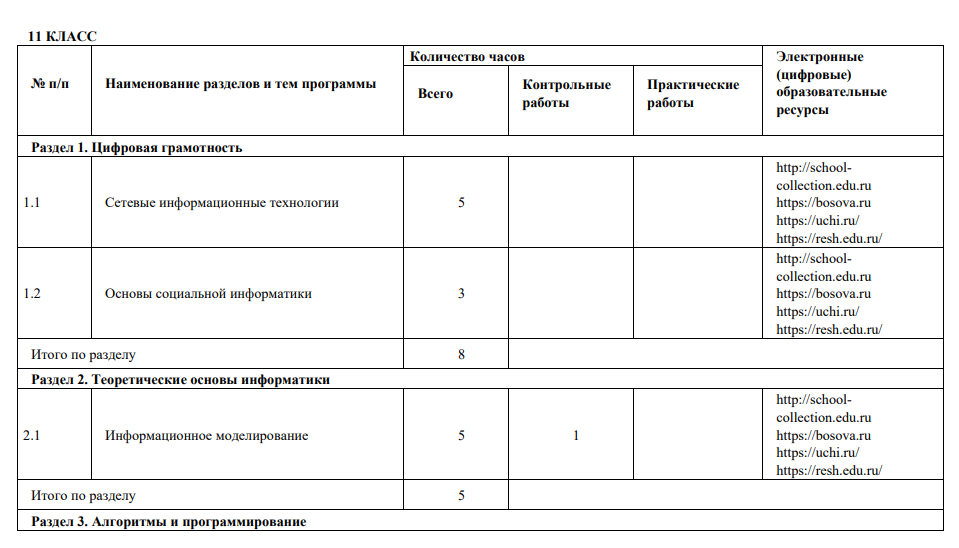 10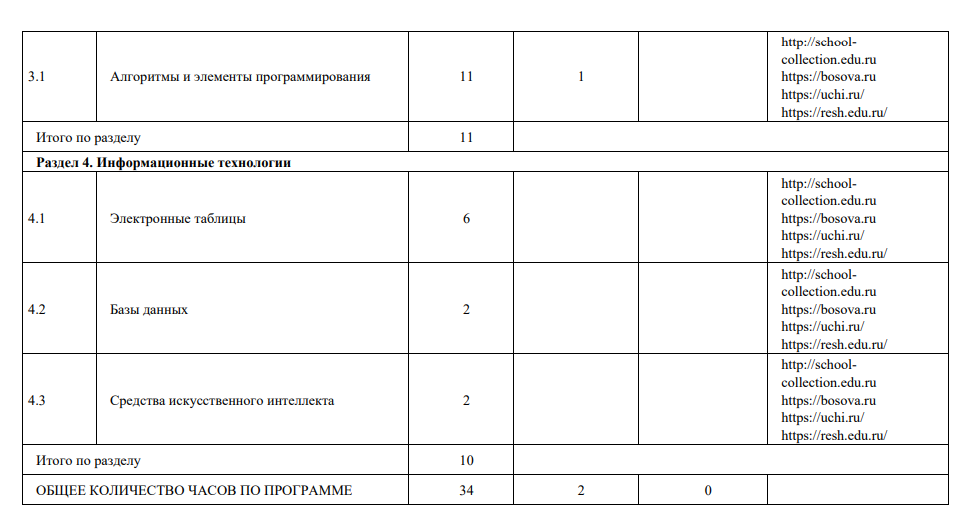 11